ЗАЯВКА НА УЧАСТИЕ 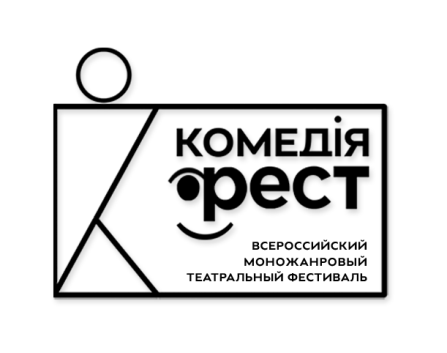 В III ВСЕРОССИЙСКОМ МОНОЖАНРОВОМ ФЕСТИВАЛЕ «КОМЕДIЯ-ФЕСТ»Технический райдер и программка спектакля предоставляются отдельными файлами.Полное название театраРекламное название театра (если оно отличается от полного)Название спектакляФорма, жанр, вид комедии Автор пьесыПереводчикРежиссерСценографХудожник по костюмамДругие члены творческой группы, чье упоминание обязательно в описании спектакляДата премьерыВозрастное ограничениеПродолжительность спектакля  всегоПродолжительность актов отдельноКоличество  антрактов и их продолжительность Время монтировкиВремя световой монтировкиВремя демонтажаОсобенности проката спектакля (размещение зрителей, исходящий реквизит и т.п.)Количество участников (всего) с перечислением регалий, которые нужно указать в печатной продукции ФестиваляВ том числе:Творческий составТехнический составАдминистративная группаКоличество необходимого обслуживающего техперсонала от принимающей стороныиз них:- монтировщики: - свет: - звук: - другиеКонтакты:- основное контактное лицо - директор - худ. руководитель- режиссер спектакля - заведующий  худ\пост. частьюСсылка на видеозапись спектакля в сети Интернет